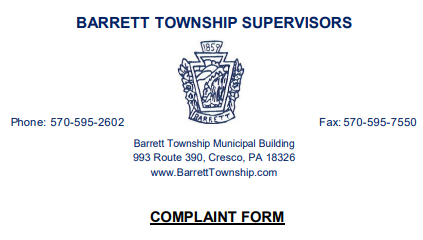 Date: Complaint Filed By:Name:         Address:    Phone:       Signature:  ---------------------------------------------------------------------Complaint Filed Against:Name:        Address:   Phone:     NATURE OF COMPLAINT:---------------------------------------------------------------------Site Inspection Date: ________________________COMMENTS:_________________________________________________________________________________________________________________________________________________________________________________________________________________________________________________________________________________________________________________________________________								____________________________									Township Official